platezhka.configtrue    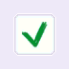 false   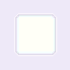     <SelectedValidator>JCM</SelectedValidator>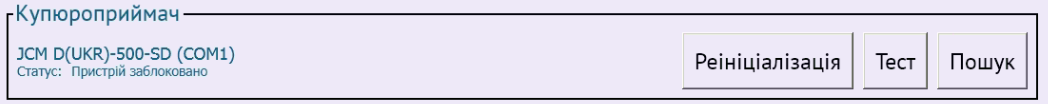 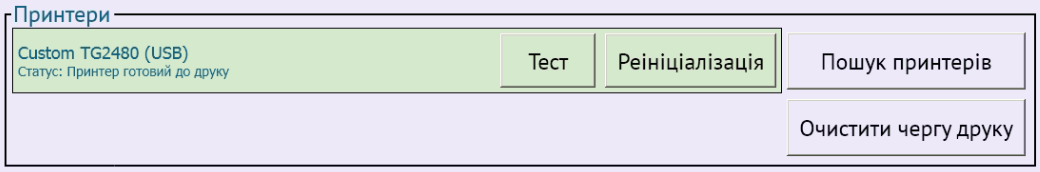 ПристроїПринтер        <Type>Custom</Type>        <Port>USB</Port>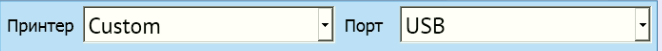         <Type>WindowsPrinter</Type>        <Name>CUSTOM TG2480-H</Name>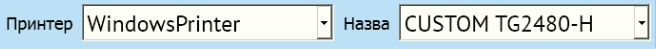         <PrintAsImage>true</PrintAsImage>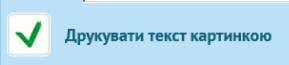         <CharSize>8</CharSize>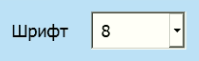         <CutAfterPrint>false</CutAfterPrint>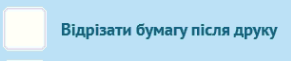         <UseCommands>false</UseCommands>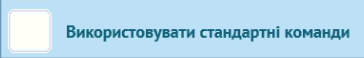     <UsePrinterManager>true</UsePrinterManager>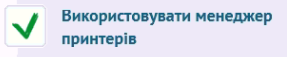 Мережа    <ConnectionTimeout>PT7M</ConnectionTimeout>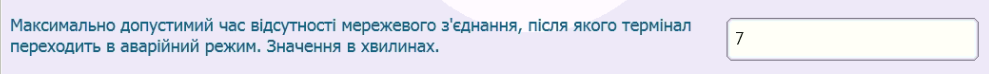     <RetryCount>20</RetryCount>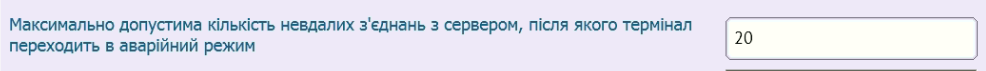       <Brand>Kyivstar</Brand>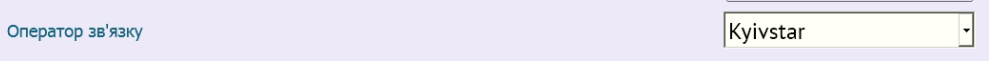     <PriorityCheckFrequency>500</PriorityCheckFrequency>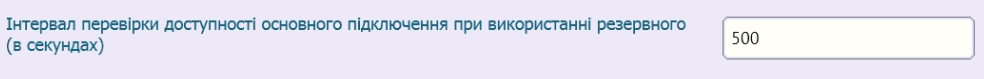       <IsConfiguredManually>true</IsConfiguredManually>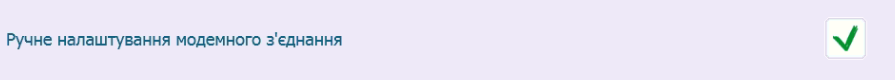     <InterfaceSettings>      <NetworkInterfaceSetting>        <Name>Realtek PCIe GBE Family Controller #2</Name>        <Priority>1</Priority>      </NetworkInterfaceSetting>    </InterfaceSettings>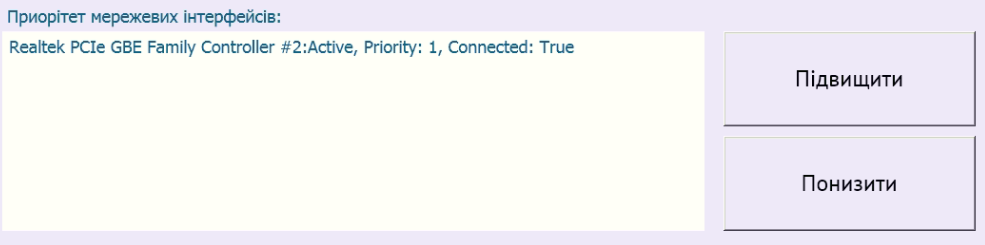     <EnableModemReset>true</EnableModemReset>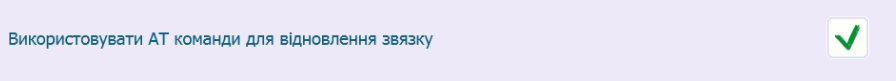     <UseBiosRestart>true</UseBiosRestart>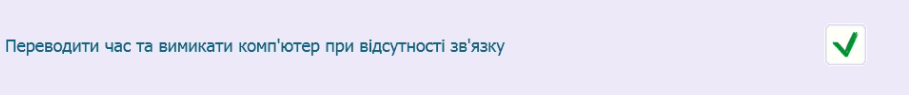     <UseNfcReader>false</UseNfcReader>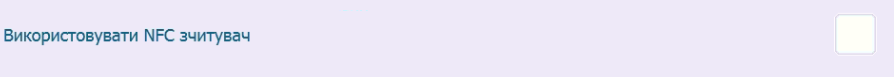     <UsePosTerminal>false</UsePosTerminal>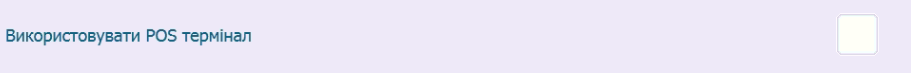     <EnableAutoSettlement> true </EnableAutoSettlement>    <EnablePosLogs>true</EnablePosLogs>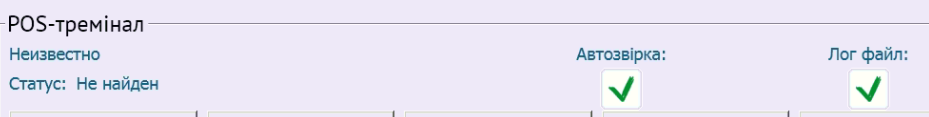     <DispenserPort>COM1</DispenserPort>    <DispenserType>CVD</DispenserType>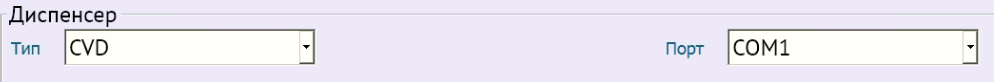     <BarcodeReaderPort>COM1</BarcodeReaderPort>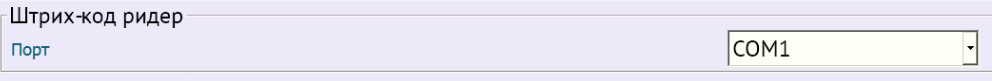     <UseCoinAcceptor>false</UseCoinAcceptor>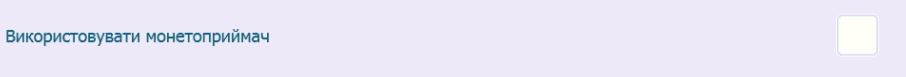 НалаштуванняГоловні налаштування    <AdvertisementPlayerEnabled>true</AdvertisementPlayerEnabled>    <SecondMonitorPosition>Bottom</SecondMonitorPosition>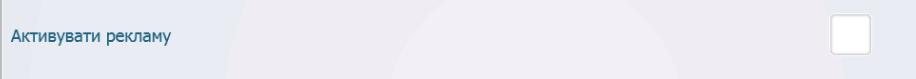     <ShowMousePointer>true</ShowMousePointer>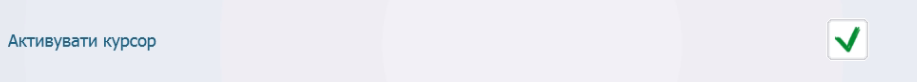     <UseSlimIfNotAccelerated>true</UseSlimIfNotAccelerated>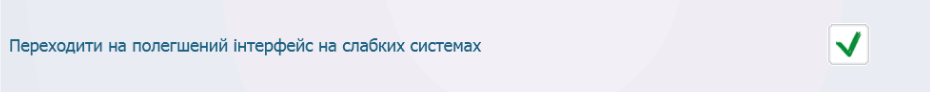     <Skin>TAC</Skin>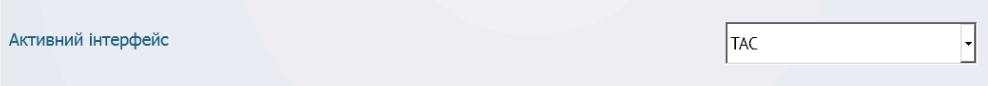     <EncashCheckCount>2</EncashCheckCount>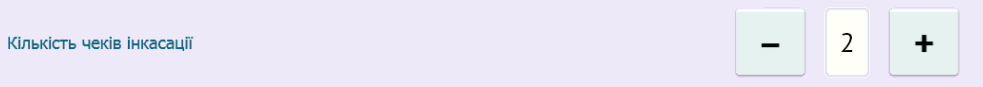     <EncashmentCheckType>Default</EncashmentCheckType>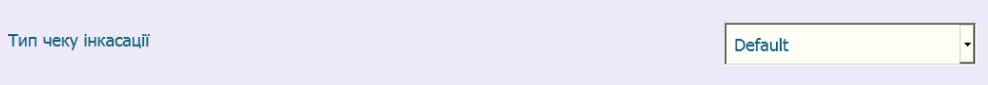     <EncashmentCheckPrintAsImage>false</EncashmentCheckPrintAsImage>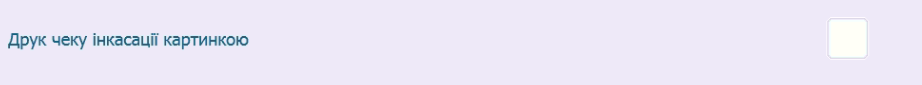     <MainMonitorPosition>Top</MainMonitorPosition>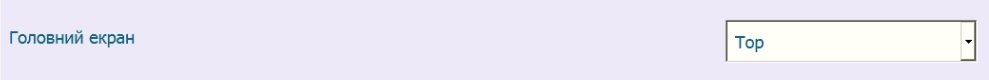     <RebootTimeout>30</RebootTimeout>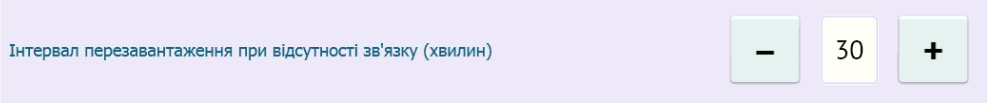     <UseHibernationRestart>false</UseHibernationRestart>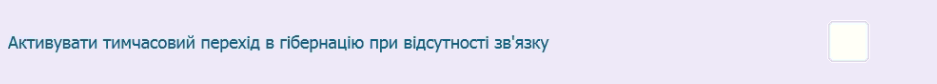     <HibernationRestartTimeout>15</HibernationRestartTimeout>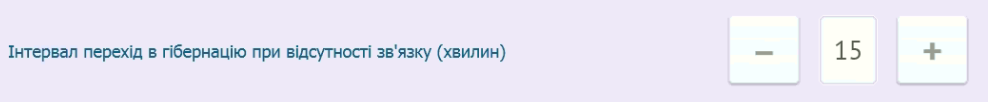     <UseBiosRestart> true </UseBiosRestart>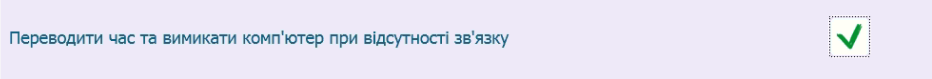     <BiosRestartTimeout>15</BiosRestartTimeout>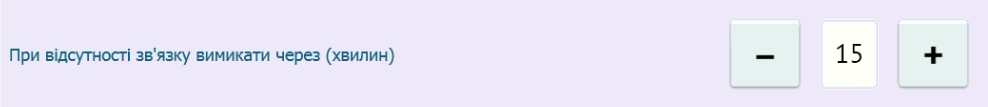     <BiosRestartMinutesTimespan>415</BiosRestartMinutesTimespan>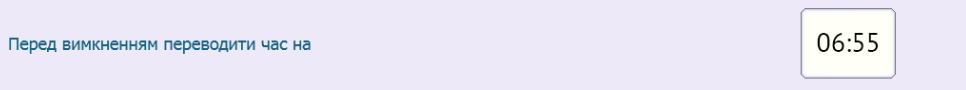 415=6*60+55Задачі        <EventType>Shutdown</EventType>        <EventStartType>JustInTime</EventStartType>        <BeginTime>0</BeginTime>        <EndTime>0</EndTime>        <IsEnabled>false</IsEnabled>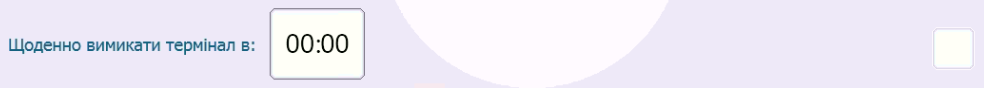         <EventType>Suspend</EventType>        <EventStartType>Interval</EventStartType>        <BeginTime>0</BeginTime>        <EndTime>0</EndTime>        <IsEnabled>false</IsEnabled>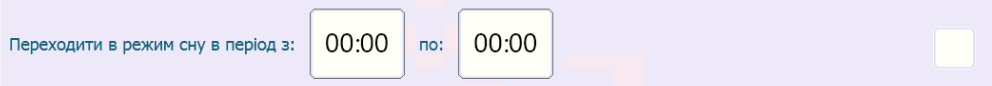         <EventType>Hibernate</EventType>        <EventStartType>Interval</EventStartType>        <BeginTime>0</BeginTime>        <EndTime>0</EndTime>        <IsEnabled>false</IsEnabled>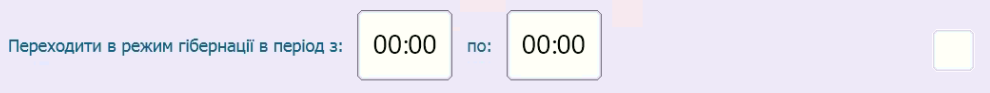         <EventType>LowMemory</EventType>        <EventStartType>Periodical</EventStartType>        <BeginTime>0</BeginTime>        <EndTime>0</EndTime>        <IsEnabled>false</IsEnabled>        <Options />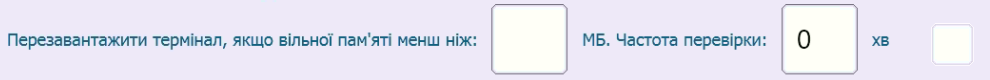         <EventType>ScreenTurnOff</EventType>        <EventStartType>Interval</EventStartType>        <BeginTime>0</BeginTime>        <EndTime>0</EndTime>        <IsEnabled>false</IsEnabled>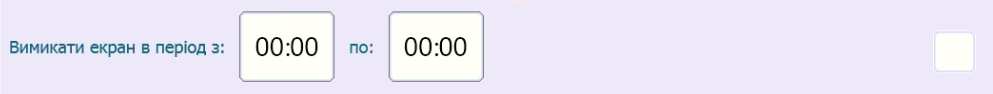         <EventType>RebootOnNoClick</EventType>        <EventStartType>Interval</EventStartType>        <BeginTime>0</BeginTime>        <EndTime>0</EndTime>        <IsEnabled>false</IsEnabled>        <Options />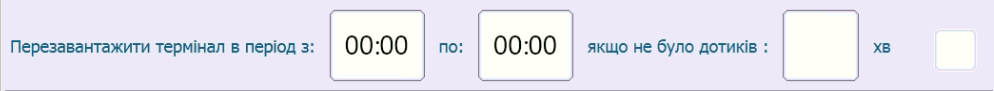 Платежі  <NotSendPaymentsLimit>5</NotSendPaymentsLimit>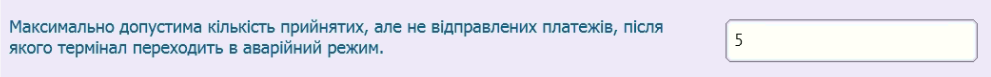     <WorkWithoutPrinter>true</WorkWithoutPrinter>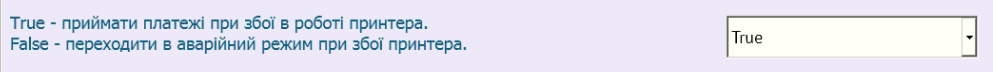     <CasetteCapacity>1000</CasetteCapacity>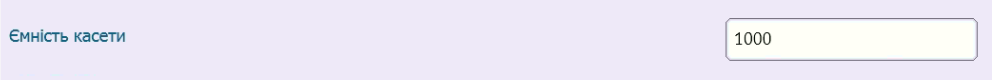     <AllowWorkWithOutValidator>false</AllowWorkWithOutValidator>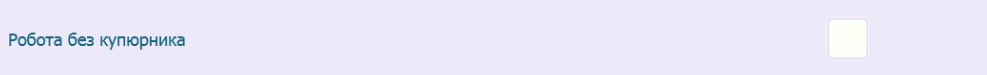     <SecureMode>false</SecureMode>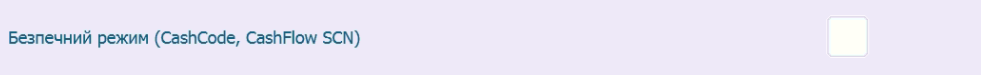 